          Food Diary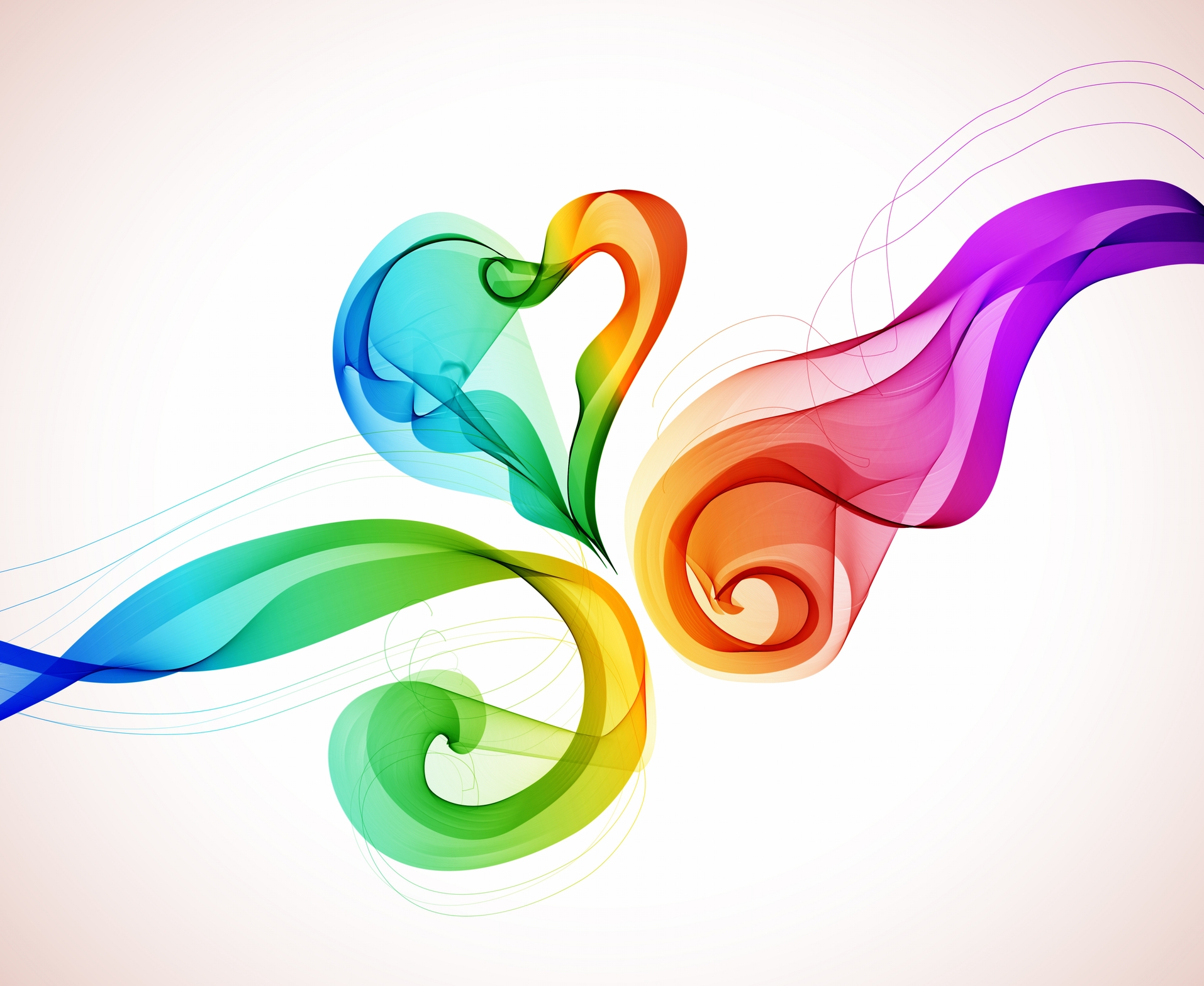 TimeWhat did you eat and/or drinkWhat were you doing
 before  you ateWhat was your moodTimeWhat did you eat and/or drinkWhat were you doing
 before  you eatWhat was your mood